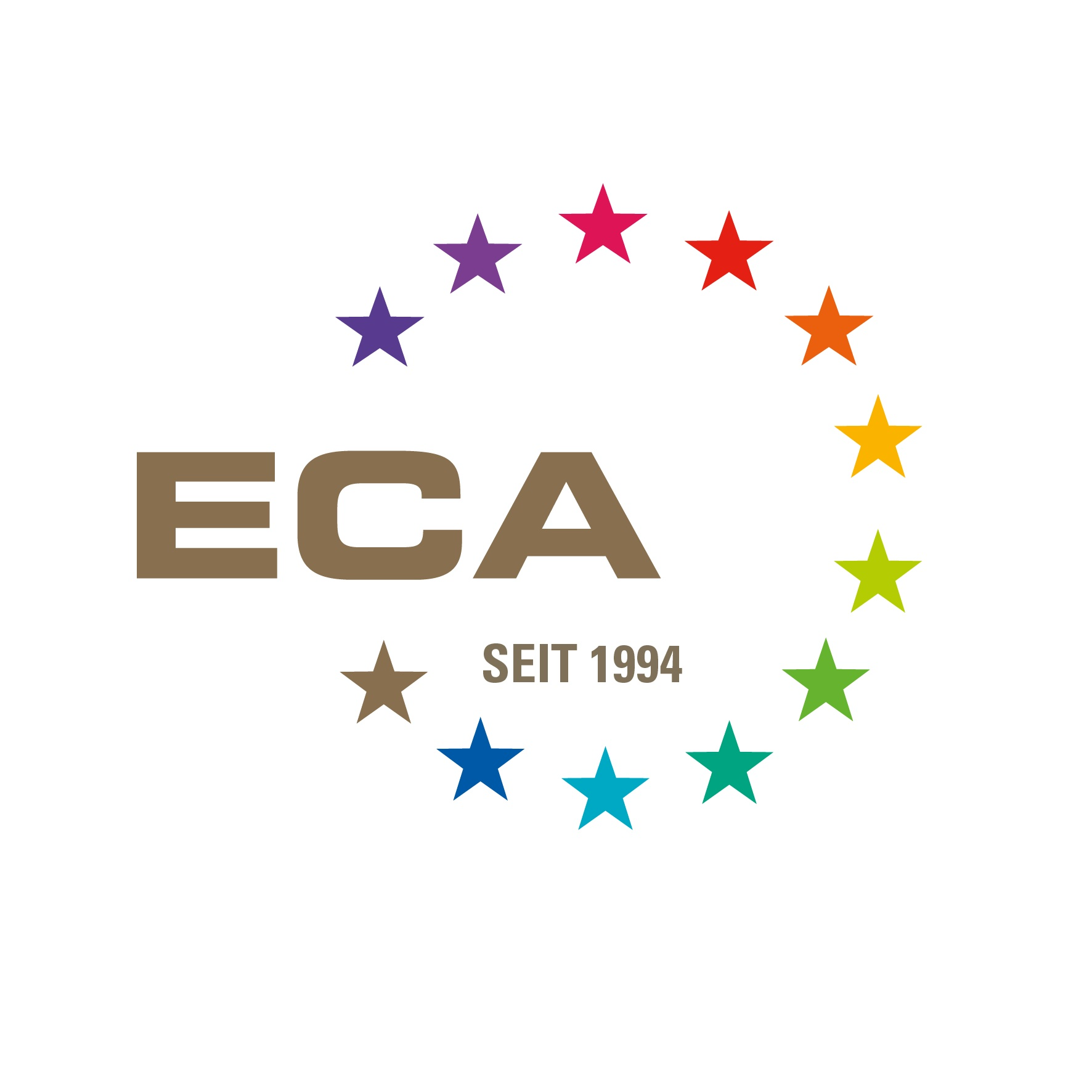 Anerkanntes und lizenziertes Lehrinstitut ECA (European Coaching Association e.V.)Unsere Absolventen erhalten zusätzlich das Zertifikat „ausgebildet als Coach nach den Richtlinien der ECA“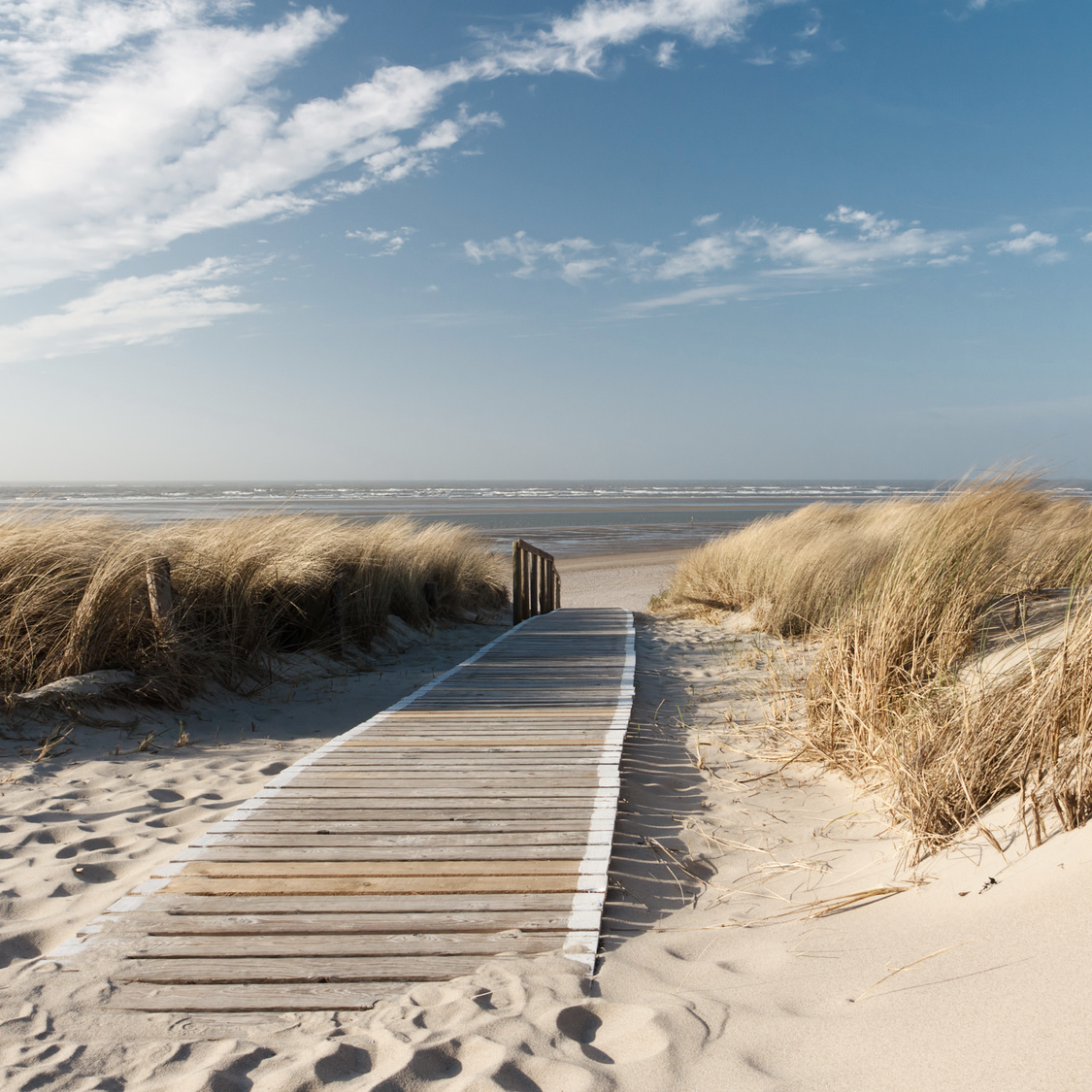 Praxis für lösungs-Impulse AGDipl. PLI ®Kinder-, Jugend- und Familiencoach ECAVersion vom 23.10.2021Inhaltsverzeichnis1	Unsere Werte	32	PLI ® Kinder- Jugend- und Familiencoach ECA	42.1	Zielpublikum	42.2	Modulare, dreistufig aufgebaute Ausbildung	52.3	Ausbildungsziele	52.4	Ausbildungsumfang und Zeitaufwand	63	Aufbau und Modulbeschrieb PLI® Kinder-, Jugend- und Familiencoach ECA	64	Ausbildungsdaten	115	Kosten	116	Wir bieten	127	Prüfungsreglement	128	Anmeldeformular	139	Kontaktdaten	141	Unsere WerteCredo - so wollen wir sein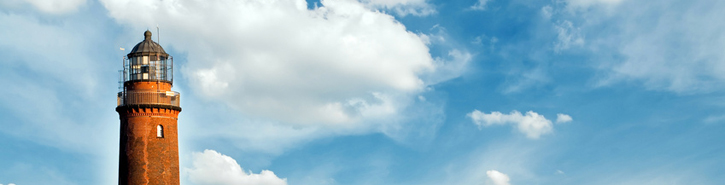 einzigartig, qualitätsbewusst, engagiert,
authentisch, korrekt und lösungsorientiertBreitgefächertes Angebot an eidg. Fachausweisen, ECA zertifizierten Lehrgängen und themenspezifischen PLI® Zertifikatslehrgängen/Seminaren.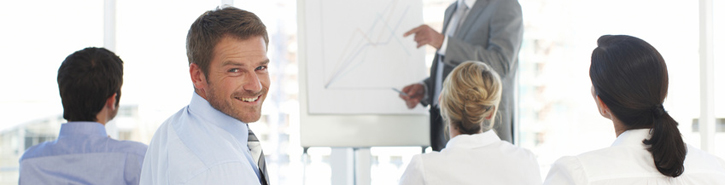 2	PLI ® Kinder- Jugend- und Familiencoach ECAPraxisorientierte,1-jährige Ausbildung zum PLI® Kinder- Jugend und Familien- Coach ECA 2.1	ZielpublikumStufe 1 Coaching-Ausbildung PLI ® (10 Tage): Geeignet für Personen, die sich für das Begleiten und Beraten von Menschen interessieren. Führungskräfte, Geschäftsführer, HR-Verantwortliche, Case Manager, Arbeitsagogen, Pflegefachpersonal, Bildungspersonen, Berater und Coaches, Berufs- und Privatbeistände, psychosoziale (Familien-)begleiter, Lehrpersonen, KindergärtnerInnen, Fachpersonen Betreuung (FaBe), Personen aus allen Berufsfeldern.Stufen 2 und 3 (PLI® Kinder-Jugend und Familiencoach ECA Coach 11 Tage – Total 21 Tage): Richtet sich an berufserfahrene Personen, welche ihre Begleitungs-/Beratungskompetenz in Bezug auf Kinder/Jugendliche/Familien erweitern und vertiefen möchten. Der Fachausweis befähigt Sie, Kinder, Jugendliche und Familien in deren persönlichem Umfeld, in ihren persönlichen Themen wie Erziehung, Entwicklung vom Kind – zum Jugendlichen – während der Pubertät – zum jungen Erwachsenen, bei der Berufswahl, in der Ausbildung zu begleiten. Die Eltern begleiten Sie in ihren Rollenwechseln vom Paar, in der Vorbereitung auf die Elternrolle, in ihrer Entwicklung zu ihrer Rolle als Mutter und Vater, in der Partnerschaft als Paar. Ihnen sind die verschiedenen Aspekte der Familiendynamik sowie deren gesellschaftliche Herausforderungen bekannt. Als Eltern ist man stetigem Wandel unterworfen, mit stetiger Entwicklung konfrontiert. Auch Themen wie Konflikte bei Trennung, Scheidung, Situationen in Patchworkfamilien gehen Sie professionell an. Neuerungen sind bekannterweise krisengefährdete Lebensphasen. Als Familiencoach begleiten Sie mit viel Einfühlungsvermögen, kombiniert mit fundiertem Fachwissen und einer Vielfalt an Methodenkompetenz, Ihr Klientel.2.2	Modulare, dreistufig aufgebaute AusbildungStufe 1 (10 Tage) befähigt die Studierenden, im privaten, persönlichen und beruflichen Umfeld, schwierigen Situationen souverän zu begegnen und andere mit fundiertem und psychologischem Wissen als Coach zu begleiten (im Sinne von Hilfe zur Selbsthilfe). Der praktische Nutzen und die unmittelbare Anwendbarkeit steht hier im Vordergrund.Stufe 2 (6 Tage) beinhaltet eine Erweiterung und Vertiefung der Methodenkompetenz sowie die Selbstreflexion (und damit Weiterentwicklung) der eigenen Kompetenzen und des Fachwissens in Bezug auf das Begleiten von Kindern, Jugendlichen und Familien und deren Dynamiken. Stufe 3 (5 Tage) beinhaltet einerseits einen praktischen Einblick in die verschiedenen Tätigkeitsfelder eines Kinder-, Jugend und Familien-Coaches, sei es als Selbständig Erwerbende/r, sei es als MitarbeiterIn einer Institution, andererseits bezweckt sie eine fundierte Vorbereitung auf die praktische Prüfung.Dabei wird stets lösungsorientiert-systemisch gearbeitet, die Studierenden arbeiten an eigenen Fallbeispielen aus der Praxis, stets erfolgt darauf ein Erfahrungsaustausch im Plenum.2.3	AusbildungszieleDie PLI ® Ausbildung zum Kinder-/Jugend- und Familiencoach ECA ist eine fachspezifische Ausbildung mit den Schwerpunktthemen Coaching-Beratung-Training/Einzelpersonen-Teams-Familien.Die Stufe 1 befähigt die Studierenden, ihre Kunden im Sinne von Coaching mit einem fundierten Fachwissen zu begleiten.vermittelt die Arbeitsweise nach dem lösungsorientierten Ansatz im Coaching.vermittelt die Arbeitsweise nach dem systemischen Ansatz im Coaching.vermittelt die Arbeitsweise nach dem Ansatz der psychosozialen Neuorientierung(NLP).Vermittelt die Arbeitsweise nach dem konstruktivistischen Ansatz.Die Stufen 2 und 3 beinhalteneine Vertiefung, Erweiterung und Ergänzung und Anwendung der erlernten Methoden und Techniken der Stufe 1 ausgerichtet auf Begleitung von Kindern, Jugendlichen und Familien.Die Erweiterung der eigenen Coaching-/Beratungskompetenz.Die Entwicklung/Erweiterung der eigenen psychosozialen Kompetenzen.Die Befähigung zur Durchführung von Einzel-, Familiencoaching/sozialpädagogischen (Familien-/psychosozialen) Begleitungen.Die Befähigung zur Durchführung von Trainingsmassnahmen für Kinder, Jugendliche und Familien.2.4	Ausbildungsumfang und Zeitaufwand210 Unterrichtseinheiten Präsenzunterricht, 50 Unterrichtseinheiten selbständiges Studium,50 Unterrichtseinheiten Peerlearning, 100 Unterrichtseinheiten schriftliche Prüfungsarbeiten3	Aufbau und Modulbeschrieb PLI® Kinder-, Jugend- und Familiencoach ECA Die Ausbildung umfasst insgesamt 21 Tage und ist in 3 Modulen aufgebaut.Modul 1 (PLI ®  Coaching-Basis-Ausbildung )  10 TageCoaching-GrundhaltungLösungs- und ressourcenorientiertes CoachingSystemisches CoachingPsychosoziale Neuorientierung (analog NLP)Weiterentwicklung der mentalen, emotionalen und praktischen KompetenzenMenschenkenntnis (unterschiedliche 
Wesensarten)Resilienz, Selbstregulation, AutonomieFachwissenGesprächsführung nach dem lösungsorientierten AnsatzProfessionelle Begleitung Ihrer KlientenKommunikation in KonfliktsituationenBurnoutprävention und -begleitungModul 2 (6 Tage)Sie absolvieren wahlweise 6 Tage aus unserern themenspezifischen Zertifikatslehrgängen / 
Alle auch via Zoom/im HybridunterrichtMit der Absolvierung unserer themenspezifischen Zertifikatslehrgänge im Anschluss an die PLI Coaching-Basisausbildung oder einer gleichwertigen Ausbildung sind Sie berechtigt, folgende markenrechtlich geschützten Titel zu tragen:Beziehungs Coach PLI ® Case ManagerIn PLI®Burnout Coach PLI ®Job Coach PLI ®AD(H)S Coach PLI ®Autismus Coach PLI ®SPF FamilienbegleiterIn PLI ®Den detaillierten Modulbeschrieb der Module 1 und 2 entnehmen Sie bitte im«Infodossier PLI ®Coaching-Basisausbildung» und «Infodossier PLI ® Zertifikatslehrgänge»Modul 3 (5 Tage)4	AusbildungsdatenFür Baustein 1  (10 Tage) siehe Daten «PLI® Coaching-Basisausbildung»Für Baustein 2 (6 Tage) siehe Daten « PLI ® Zertifikatslehrgänge»Daten Baustein 3SamstagslehrgangTag 1 Samstag, 	20.08.2022Tag 2 Samstag, 	10.09.2022Tag 3 Samstag, 	24.09.2022Tag 4 Samstag, 	22.10.2022Tag 5 Samstag, 	26.11.2022WerktagslehrgangTag 1 Mittwoch, 	24.08.2022Tag 2 Dienstag, 	06.09.2022Tag 3 Samstag, 	24.09.2022Tag 4 Dienstag, 	25.10.2022Tag 5 Donnerstag, 	10.11.2022Beide GruppenPrüfung, Freitag 	02.12.20225	KostenBaustein 1               : CHF    3’900.00Baustein 2               : CHF    2'300.00Baustein 3               : CHF    2’600.00Total                         : CHF    8'800.006	Wir bietenIndividuelle Begleitung durch die AusbildungWissenschaftlich fundierte, theoretische Methoden und viele praktische ToolsZahlreiche Beispiele aus unserem reichen Praxiserfahrungsschatz7	Prüfungsreglement (analog allgemeines Prüfungsreglement der Praxis für Lösungs-Impulse AG)Am Ende der Ausbildung zum PLI® Kinder- Jugend und Familiencoach ECA legen die Studierenden eine praktische Prüfung ab.Dazu erarbeiten Sie ein Begleitungskonzept, worin sie darlegen………………Sie dokumentieren 5 Begleitungen mit folgenden Inhalten: Thema, Zielerarbeitung, Verlauf der Sitzung, Hausaufgaben, Reflexion (2-3 A4 Seiten pro Begleitung, Schriftgrösse Arial 11)Sie schreiben eine thematische Arbeit zu einem Thema im Zusammenhang mit Kinder – Jugend und Familiencoaching Coaching zu 14-16 A4 Seiten, Schriftgrösse Arial 11.Sie präsentieren in einem Fachgespräch mit 2 Experten ihre Facharbeiten und beantworten diesen Fragen zu ihren Arbeiten.8	AnmeldeformularZertifikatslehrgang PLI ® Kinder-, Jugend- und Familiencoach ECAName		Vorname		Strasse, Nr.		PLZ, Wohnort		Heimatort		Telefon, Handy		E-Mail		Geburtsdatum		Beruf, Tätigkeit		Datum Ausbildungsstart: ...............................................................................................................................Datum			Unterschrift		Bestätigung-Vertragsverhältnis Auftragnehmer:Datum:  ……………………………………………….       Unterschrift: Praxis für Lösungs-Impulse AG, LangendorfBitte senden Sie das Anmeldeformular vollständig ausgefüllt zurück an: Praxis für Lösungs-Impulse AG, Langendorfstrasse 2, 4513 Langendorf9	KontaktdatenTelefon	032 530 33 61E-Mail	info@loesungs-impulse.ch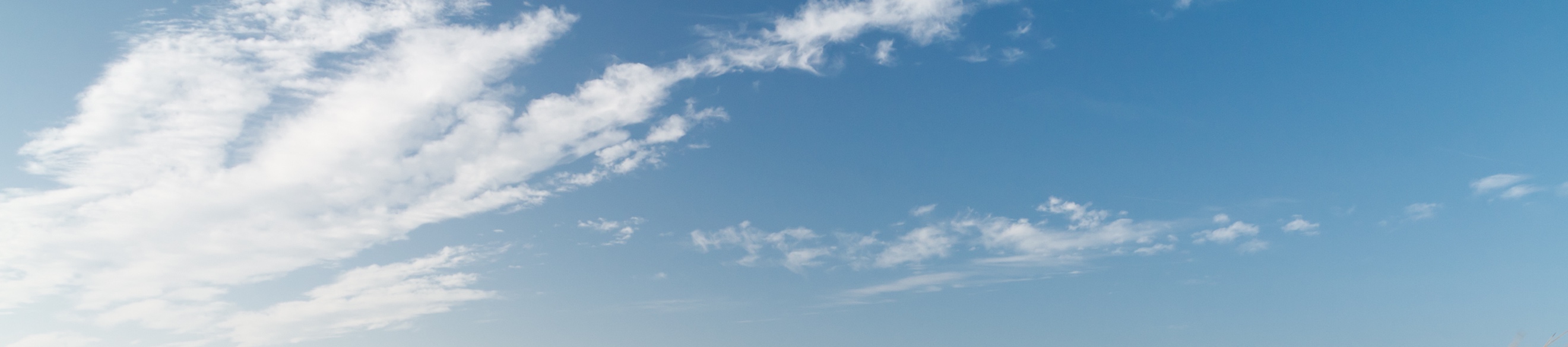 Adresse	Praxis für Lösungs-Impulse AG	Langendorfstrasse 2	Hauptgebäude Nr. 101	4513 LangendorfHomepage	www.loesungs-impulse.chFacebook	Praxis für Lösungs-Impulse AGFalls Sie weitere Informationen wünschen, dürfen Sie uns gerne per E-Mail oder Telefon kontaktieren.Wir freuen uns auf Ihre Kontaktaufnahme!Ihr Praxis-TeamModulModulInhaltAnzahl Tage1Selbsterkenntnis – erfahrenSelbsterkenntnis – erfahren2 Tage2Selbstentwicklung – erwirkenSelbstentwicklung – erwirken2 Tage3Selbstverantwortung – erlebenSelbstverantwortung – erleben2 Tage4Resilienz, Selbstregulation und AutonomieResilienz, Selbstregulation und Autonomie2 Tage5Burnoutprävention und –begleitungKommunikation in Konfliktsituationen, GesprächsführungPraktische Prüfung und Abschluss mit ZertifikatBurnoutprävention und –begleitungKommunikation in Konfliktsituationen, GesprächsführungPraktische Prüfung und Abschluss mit Zertifikat2 Tage Zertifikatslehrgang zum Partner/Beziehungscoach®Partner-/Beziehungscoaching «Schluss mit dem Beziehungs(r)ampf»Tagesseminar2 tägiges SeminarZertifikatslehrgang zum Case Manager PLI ®Ganzheitliche Fallführung / Case Management / Sozialversicherungs-grundwissen2 tägiges SeminarZertifikatslehrgang zum PLI «Burnout»C oach®2 tägiges SeminarZertifikatslehrgang zum PLI Job-Coach ®2 tägiges SeminarZertifikatslehrgang zum PLI AD(H)S Coach®2/6 tägiges SeminarZertifikatslehrgang zum PLI AUTISMUS Coach®2/6 tägiges SeminarZertifikatslehrgang Führen von Kinds- und Erwachsenenschutzmandaten PLI® Sozialpädagogische Familienbegleitungen und Beistandschaftsmandate2 tägiges SeminarSeminar «Meridianklopftechnik -EFT- Emotional Freedom Techniques» Tagesseminaroder 2 tägiges SeminarSeminar Psychografie TagesseminarSeminar Kommunikation in KonfliktsituationenTagesseminarSeminar Japanisches HeilströmenTagesseminarInhalte Tag 1Rollenverständis/bewusstsein als Kinder- Jugend- und Familien-Coach 
und AbgrenzungIn was für einem Setting arbeiten wir?Wer sind die „Mitplayer“? Ev. Kinderarzt, Lehrpersonen usw.Contracting/Datenschutz/InfoflussGrundlagen der FamilienpsychologieSichtweisen und Definitionen von FamilieFamilie im WandelFamilienpsychologie – eine sozialwissenschaftliche DisziplinPraxisrelevanz der FamilienpsychologieDie FamiliensystemtheorieSystemtheoretische GrundannahmenZentrale Aspekte der FamiliensystemtheorieDer Beitrag des KonstruktivismusFamilienentwicklungFamilienphasen und FamilienentwicklungsaufgabenNicht-normative FamilienentwicklungsaufgabenFamilienentwicklung aus systemischer SichtDie Bewältigung von Belastungen im FamilienlebenszyklusInhalte Tag 2Der Übergang zur ElternschaftSchwangerschaft und Geburt als biologischer ProzessRollendynamiken vom Paar zu Mutter und VaterFür die Eltern:Unterschiedlichen Rollen gerecht werden, in der Partnerschaft, 
der Familie, im Beruf – Identifizierung mit diesen RollenSich verändernde, entwickelnde RollenVon der Freundin/Freund zur Ehefrau/zum EhemannMutter werden, Frau bleiben/Vater werden, Mann bleibenBindung zwischen Eltern und KindernBindungs- und Fürsorgeverhalten aus ethnologischer SichtDie BindungstheorieUnterschiede in der BindungsqualitätPraktische Anwendungen der BindungstheorieLösungsorientiertes Coaching mit KindernUmgang mit Jugendlichen/PubertierendenUmgang mit WiderstandWas braucht es für eine gelingende Integration in die Gesellschaft/ins BerufslebenGeschwisterbeziehungenFrüher und heuteGeschwisterposition und EntwicklungGeschlecht und AltersabstandGeschwisterbeziehungen im LebenslaufHalb- und Stiefgeschwister (z.B. in Patchworkfamilien)Inhalte Tag 3 PaarbeziehungenFrüher und heutePartnerwahl und PartnerschaftPaarentwicklungUmgang mit Doppelbelastungen/BerufstätigkeitGrosseltern und EnkelkinderIm 21. JahrhundertUnterschiedliche Generationen und deren PerspektivenSpezifische ThemenRegenbogenfamilienGleichgeschlechtliche Partnerschaft und FamilieDaten, Erkenntnisse, ForschungsergebnisseRegenbogenfamilien aus familienpsychologischer SichtInhalte Tag 4 Familien mit psychisch kranken MitgliedernIndividuelle und familiäre AuswirkungenEin Kind ist psychisch krankEin Elternteil ist psychisch krankHilfe und Unterstützung für Betroffene und ihre FamilienGewalt in der FamilieHäusliche Gewalt und ihre FolgenWie verbreitet ist sie – Schätzungen und StatistikenBedingungen und UrsachenInterventions- und HilfskonzepteScheidung und TrennungTrennung/Scheidung als Prozess / HintergründeBewältigung durch die PartnerAuswirkungen auf die KinderAus familientheoretischer SichtProfessionelle HilfeInhalte Tag 5 Sterben/Tod/TrauerWie wir sterben: biologisch und soziokulturelle AspektePsychologische AspekteDie Perspektive der FamilienangehörigenAus familienpsychologischer SichtDer Hospizgedanke: Leben bis zum SchlussHypothesenbildung in Bezug auf Gestaltung des Coaching-ProzessesUmgang mit unterschiedlichen BedürfnissenWer hat recht? Allparteiliche Haltung hilft Ein Kind hat eine Beeinträchtigung/Lernbehinderung/ADHS Wissenschaftliche Grundlagen, in Kombination mit wirkungsvollen             Interventionen aus der Gestalttherapie, der Spieltheorie,            dem humanistischen Ansatz, kombiniert mit systemischen TechnikenIntensive Arbeit an Fallbeispielen aus der Praxis/Austausch im Plenum